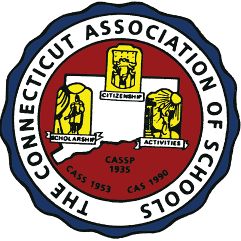 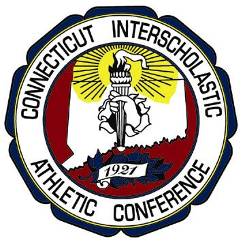 CAS-CIAC ENDOWMENT AND FLANAGAN GRANT PROGRAM"The  Association of Schools provides exemplary programs and services that promote excellence in the education of all children."CAS-CIAC is proud to open applications for the 2017 CAS-CIAC Endowment and Flanagan Grant Program. Through the generosity of the sponsors, the CAS-CIAC Endowment and Flanagan Grant Program is able to annually provide grants to new or existing projects that meet the endowment’s and fund’s requirements and would not otherwise be afforded by CAS member schools. In order to ensure the best use of funding, programs must be sustainable through future Board of Education budgets, have a broad and far-reaching impact, and address a need within the school, district, and/or athletic league. Awards made by the CAS-CIAC Endowment and Flanagan Grant Program may be used to expand existing programs in new and innovative ways, or develop other worthy projects or programs. The intent of the CAS-CIAC Endowment and Flanagan Grant Program is to provide an opportunity for schools and/or students to expand their educational experiences.Some examples of activities or programs that may be submitted for consideration include but are not limited to:leadership training for student leaders;anti-bullying programs;leadership workshops for athletic league team captains and/or academic clubleaders;multi-cultural programs;academic competitions; programs about self-esteem, nutrition, and/or character developmentschool climate initiativesother. Funding levels:mini-grants of $1000 or lessFoundation grants of up to $5000Grants up to $5000 over three years with decreasing funding each yearThe CAS-CIAC Endowment Fund and Flanagan Grant Program is now entertaining proposals from member schools (K-12,) individual students and/or schools, groups of schools and/or students (including academic/athletic leagues.)Program Criteria:The activity/program must be educationally sound, stimulating to students and the school and reflect a high level of learning. The activity/program must not place undue burdens or obligations on students, their families, teachers, or school.The activity/program shall not be commercial or sectarian in nature; nor shall it offer propaganda or advertisement for any product, company, or organization.The activity/program must not exclude any student because of race, handicap, creed, or sex.The activity/program must be well planned and organized and must provide for the adequate supervision and welfare of participating students at all times.Program Restrictions:The grant does not support the following types of activities:contests,class or group field trips,post-graduation substance-free parties,direct monetary, equipment, or material donations to community groups by school organizations,curriculum related projects which are usually funded by the regular budgetConsiderations:Level of Learning:  Does the proposed grant program enrich learning beyond the programs currently in existence today?Impact:  How broad is the program? How many students will it impact? Are there long-term benefits to the school, district, or community at large?  Can the program content be duplicated, or can others be trained to deliver the program content?Innovation:  Is the program delivered in new and engaging ways? Does the program create a new pathway for learning? Is the proposed content or delivery creative and exciting? Is the proposed content or delivery creative and engaging?Need:  Has the applicant clearly communicated a need for this project in the community? Does the proposal identify how the need will be addressed?All applications will be reviewed and scored by a panel of students, teachers, school principals, and CAS-CIAC staff. The total number of requests achieving an acceptable score will be prioritized against the available funds.OUR SPONSORSWe would not be able to offer these grants if it were not for the faithful support of our generous sponsors.*************************************************************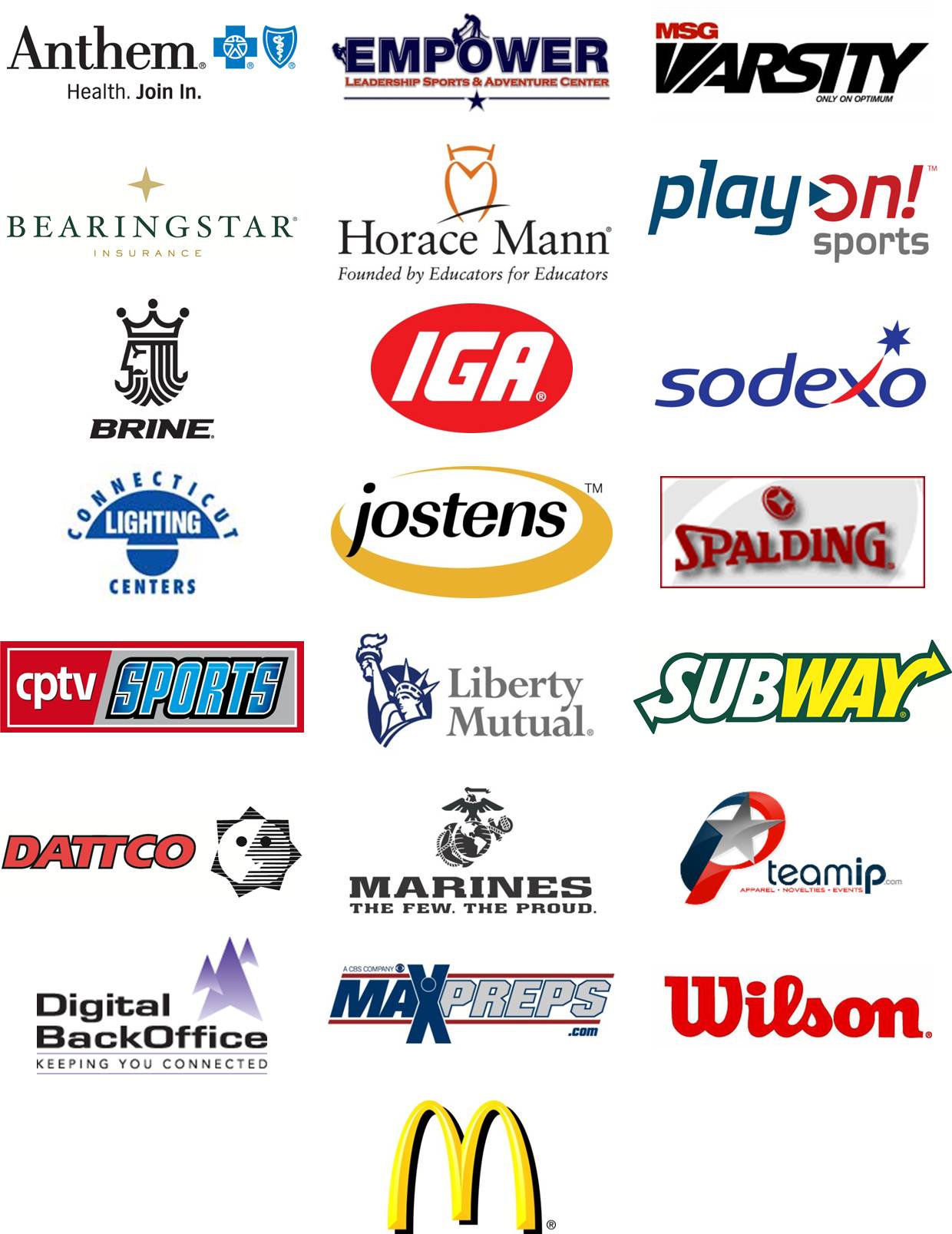 Grant submittals:Grant applications must be submitted by Friday, April 7, 2017.  The application may only be submitted with the approval of the school principal. All applications must be postmarked by April 7, 2017. Applicants should mail a completed application to: Association of SchoolsAttn: Dave Maloney, Director of Student Activities*************************************************************CAS-CIAC Endowment and FlanaganGrant Application FormApplicant Information:Applicant's Name:  ____________________________________________________Home Phone:  (___________)  _____________  -  ___________________________School Name and Grades:_______________________________________________School Email Address:__________________________________________________School Address:  ______________________________________________________City:  _______________________________________ ,      CT     Zip:  _____________Program Name: _______________________________________________________Program Location (if offsite):  ____________________________________________Date of Application:  ___________________________________________________Principal’s Name: ______________ _______________________________________Principal’s Phone:  (___________)  _____________  -  ________________________Principal Signature ____________________________________________________Program Information:Overview:  Briefly describe your program.Objectives:  State specifically what your program will accomplish.Plan of Action:  Describe the development of the program.Timeline:  Provide a timeline for the program.Who are your target participants?Approximately how many students will your program benefit?  What percent of the school enrollment is that?Rationale:  Why do you think there is a specific need for this program?Given the stated criteria, explain why you think your program should be selected for funding.Evaluation:  Describe your plans for evaluating the program.Funding Information:Amount of Grant Request:Does the grant request cover the full cost of the program? If no, please explain.Are there any direct costs assessed to students? If yes, please explain.Are there other funds available to pay for this project? (If other funds are available in addition to this grant, please describe what efforts you have made to obtain such funds.)Budget:  Please provide a budget or other itemized detail of the cost of the project and all the sources that you intend to use to meet these costs.  These costs may include a facilitator stipend, materials, supplies, etc. CAS-CIAC ENDOWMENT AND FLANAGAN GRANT PROGRAMSCORING RUBRICCriteriaCommentsThe grant application is complete along with appropriate signatures.The project is creative and innovative. The project represents a new idea or substantially and significantly furthers the development of an existing program or project.The project will enrich and enhance learning for the students involved.The need for the project is clear and convincing.The goals are clearly defined.Specific activities are identified and are likely to lead to the desired results.The target population is clearly defined and the project is likely to have a positive impact on a significant number of students or has the potential to transform the culture of the school.The timeframe of the project is realistic and appropriate.The plan to determine the success of the project is clearly stated and seems appropriate.The budget is reasonable, consistent with the proposal, and meets CAS-CIAC criteria.Other member schools can replicate the program/activity.